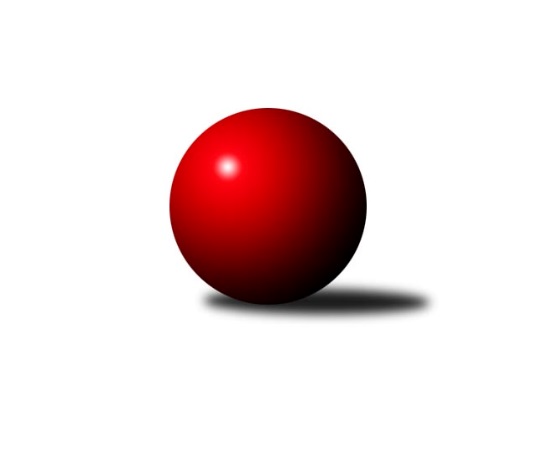 Č.1Ročník 2023/2024	24.9.2023Nejlepšího výkonu v tomto kole: 1710 dosáhlo družstvo: KK Rýmařov ˝C˝Meziokresní přebor-Bruntál, Opava 2023/2024Výsledky 1. kolaSouhrnný přehled výsledků:TJ Břidličná ˝B˝	- KS Moravský Beroun B	8:2	1622:1528		18.9.TJ Opava ˝E˝	- SKK Jeseník ˝B˝	4:6	1454:1525		18.9.TJ Horní Benešov ˝E˝	- TJ Sokol Chvalíkovice ˝B˝	4:6	1622:1624		18.9.KK Rýmařov ˝C˝	- TJ Horní Benešov ˝D˝	8:2	1710:1560		18.9.TJ  Břidličná ˝C˝	- TJ Opava ˝F˝		dohrávka		30.10.Tabulka družstev:	1.	KK Rýmařov ˝C˝	1	1	0	0	8 : 2 	 	 1710	2	2.	TJ Břidličná ˝B˝	1	1	0	0	8 : 2 	 	 1622	2	3.	TJ Sokol Chvalíkovice ˝B˝	1	1	0	0	6 : 4 	 	 1624	2	4.	SKK Jeseník ˝B˝	1	1	0	0	6 : 4 	 	 1525	2	5.	TJ  Břidličná ˝C˝	0	0	0	0	0 : 0 	 	 0	0	6.	TJ Opava ˝F˝	0	0	0	0	0 : 0 	 	 0	0	7.	TJ Opava ˝D˝	0	0	0	0	0 : 0 	 	 0	0	8.	TJ Horní Benešov ˝E˝	1	0	0	1	4 : 6 	 	 1622	0	9.	TJ Opava ˝E˝	1	0	0	1	4 : 6 	 	 1454	0	10.	TJ Horní Benešov ˝D˝	1	0	0	1	2 : 8 	 	 1560	0	11.	KS Moravský Beroun B	1	0	0	1	2 : 8 	 	 1528	0Podrobné výsledky kola:	 TJ Břidličná ˝B˝	1622	8:2	1528	KS Moravský Beroun B	Anna Dosedělová	 	 212 	 175 		387 	 2:0 	 353 	 	170 	 183		Ivana Hajznerová	Jaroslav Zelinka	 	 220 	 226 		446 	 2:0 	 373 	 	162 	 211		Hana Zálešáková	Leoš Řepka	 	 199 	 230 		429 	 2:0 	 417 	 	192 	 225		Mária Machalová	Josef Kočař	 	 179 	 181 		360 	 0:2 	 385 	 	204 	 181		Miroslav Janalíkrozhodčí:  Vedoucí družstevNejlepší výkon utkání: 446 - Jaroslav Zelinka	 TJ Opava ˝E˝	1454	4:6	1525	SKK Jeseník ˝B˝	Radek Vlašánek	 	 192 	 194 		386 	 0:2 	 396 	 	198 	 198		Petr Šulák	Marek Trčka	 	 151 	 168 		319 	 2:0 	 312 	 	147 	 165		Jiří Vrba	Adam Kukla	 	 181 	 175 		356 	 0:2 	 430 	 	215 	 215		Tereza Moravcová	Tomáš Polok	 	 183 	 210 		393 	 2:0 	 387 	 	214 	 173		Jana Fouskovározhodčí:  Vedoucí družstevNejlepší výkon utkání: 430 - Tereza Moravcová	 TJ Horní Benešov ˝E˝	1622	4:6	1624	TJ Sokol Chvalíkovice ˝B˝	Libor Maralík	 	 187 	 178 		365 	 0:2 	 422 	 	216 	 206		Marek Hrbáč	Miroslav Petřek st.	 	 191 	 232 		423 	 2:0 	 422 	 	225 	 197		Denis Vítek	Roman Swaczyna	 	 212 	 208 		420 	 2:0 	 348 	 	157 	 191		David Beinhauer	Zdeněk Janák	 	 192 	 222 		414 	 0:2 	 432 	 	244 	 188		Vladimír Valentarozhodčí:  Vedoucí družstevNejlepší výkon utkání: 432 - Vladimír Valenta	 KK Rýmařov ˝C˝	1710	8:2	1560	TJ Horní Benešov ˝D˝	Pavel Švan	 	 209 	 202 		411 	 0:2 	 428 	 	220 	 208		Zdeňka Habartová	Miroslav Langer	 	 210 	 210 		420 	 2:0 	 332 	 	173 	 159		Zbyněk Tesař	Pavel Přikryl	 	 236 	 211 		447 	 2:0 	 405 	 	199 	 206		Tobiáš Kučerka	Stanislav Lichnovský	 	 212 	 220 		432 	 2:0 	 395 	 	181 	 214		Tomáš Zbořilrozhodčí:  Vedoucí družstevNejlepší výkon utkání: 447 - Pavel PřikrylPořadí jednotlivců:	jméno hráče	družstvo	celkem	plné	dorážka	chyby	poměr kuž.	Maximum	1.	Pavel Přikryl 	KK Rýmařov ˝C˝	447.00	306.0	141.0	6.0	1/1	(447)	2.	Jaroslav Zelinka 	TJ Břidličná ˝B˝	446.00	303.0	143.0	5.0	1/1	(446)	3.	Stanislav Lichnovský 	KK Rýmařov ˝C˝	432.00	290.0	142.0	5.0	1/1	(432)	4.	Vladimír Valenta 	TJ Sokol Chvalíkovice ˝B˝	432.00	299.0	133.0	7.0	1/1	(432)	5.	Tereza Moravcová 	SKK Jeseník ˝B˝	430.00	298.0	132.0	6.0	1/1	(430)	6.	Leoš Řepka 	TJ Břidličná ˝B˝	429.00	289.0	140.0	6.0	1/1	(429)	7.	Zdeňka Habartová 	TJ Horní Benešov ˝D˝	428.00	306.0	122.0	13.0	1/1	(428)	8.	Miroslav Petřek  st.	TJ Horní Benešov ˝E˝	423.00	307.0	116.0	11.0	1/1	(423)	9.	Denis Vítek 	TJ Sokol Chvalíkovice ˝B˝	422.00	291.0	131.0	8.0	1/1	(422)	10.	Marek Hrbáč 	TJ Sokol Chvalíkovice ˝B˝	422.00	301.0	121.0	12.0	1/1	(422)	11.	Miroslav Langer 	KK Rýmařov ˝C˝	420.00	281.0	139.0	10.0	1/1	(420)	12.	Roman Swaczyna 	TJ Horní Benešov ˝E˝	420.00	287.0	133.0	6.0	1/1	(420)	13.	Mária Machalová 	KS Moravský Beroun B	417.00	277.0	140.0	7.0	1/1	(417)	14.	Zdeněk Janák 	TJ Horní Benešov ˝E˝	414.00	308.0	106.0	7.0	1/1	(414)	15.	Pavel Švan 	KK Rýmařov ˝C˝	411.00	288.0	123.0	10.0	1/1	(411)	16.	Tobiáš Kučerka 	TJ Horní Benešov ˝D˝	405.00	272.0	133.0	7.0	1/1	(405)	17.	Petr Šulák 	SKK Jeseník ˝B˝	396.00	288.0	108.0	9.0	1/1	(396)	18.	Tomáš Zbořil 	TJ Horní Benešov ˝D˝	395.00	282.0	113.0	15.0	1/1	(395)	19.	Tomáš Polok 	TJ Opava ˝E˝	393.00	279.0	114.0	10.0	1/1	(393)	20.	Anna Dosedělová 	TJ Břidličná ˝B˝	387.00	248.0	139.0	11.0	1/1	(387)	21.	Jana Fousková 	SKK Jeseník ˝B˝	387.00	274.0	113.0	8.0	1/1	(387)	22.	Radek Vlašánek 	TJ Opava ˝E˝	386.00	266.0	120.0	14.0	1/1	(386)	23.	Miroslav Janalík 	KS Moravský Beroun B	385.00	254.0	131.0	5.0	1/1	(385)	24.	Hana Zálešáková 	KS Moravský Beroun B	373.00	279.0	94.0	13.0	1/1	(373)	25.	Libor Maralík 	TJ Horní Benešov ˝E˝	365.00	278.0	87.0	19.0	1/1	(365)	26.	Josef Kočař 	TJ Břidličná ˝B˝	360.00	272.0	88.0	14.0	1/1	(360)	27.	Adam Kukla 	TJ Opava ˝E˝	356.00	266.0	90.0	14.0	1/1	(356)	28.	Ivana Hajznerová 	KS Moravský Beroun B	353.00	257.0	96.0	14.0	1/1	(353)	29.	David Beinhauer 	TJ Sokol Chvalíkovice ˝B˝	348.00	268.0	80.0	25.0	1/1	(348)	30.	Zbyněk Tesař 	TJ Horní Benešov ˝D˝	332.00	243.0	89.0	16.0	1/1	(332)	31.	Marek Trčka 	TJ Opava ˝E˝	319.00	240.0	79.0	14.0	1/1	(319)	32.	Jiří Vrba 	SKK Jeseník ˝B˝	312.00	208.0	104.0	18.0	1/1	(312)Sportovně technické informace:Starty náhradníků:registrační číslo	jméno a příjmení 	datum startu 	družstvo	číslo startu
Hráči dopsaní na soupisku:registrační číslo	jméno a příjmení 	datum startu 	družstvo	27434	Marek Trčka	18.09.2023	TJ Opava ˝E˝	Program dalšího kola:2. kolo25.9.2023	po	17:00	KS Moravský Beroun B - KK Rýmařov ˝C˝				TJ Opava ˝F˝ - -- volný los --	25.9.2023	po	17:00	TJ Horní Benešov ˝E˝ - SKK Jeseník ˝B˝	25.9.2023	po	17:00	TJ  Břidličná ˝C˝ - TJ Břidličná ˝B˝	26.9.2023	út	18:00	TJ Opava ˝D˝ - TJ Opava ˝E˝	Nejlepší šestka kola - absolutněNejlepší šestka kola - absolutněNejlepší šestka kola - absolutněNejlepší šestka kola - absolutněNejlepší šestka kola - dle průměru kuželenNejlepší šestka kola - dle průměru kuželenNejlepší šestka kola - dle průměru kuželenNejlepší šestka kola - dle průměru kuželenNejlepší šestka kola - dle průměru kuželenPočetJménoNázev týmuVýkonPočetJménoNázev týmuPrůměr (%)Výkon1xPavel PřikrylRýmařov C4471xJaroslav ZelinkaBřidličná B115.224461xJaroslav ZelinkaBřidličná B4461xLeoš ŘepkaBřidličná B110.824291xVladimír ValentaChvalíkov. B4321xTereza MoravcováJeseník B110.784301xStanislav LichnovskýRýmařov C4321xPavel PřikrylRýmařov C108.114471xTereza MoravcováJeseník B4301xMária MachalováMoravský Beroun B107.724171xLeoš ŘepkaBřidličná B4291xČestmír ŘepkaBřidličná C106.43412